ПРЕСС-РЕЛИЗАрбитражный суд Свердловской области сообщает, что 30 марта             2016 года в  суд поступило Дело № А60-14321/2016 Заявитель: Зинин Анатолий ВитальевичДолжник: Власов Евгений АнатольевичПредмет спора: о признании должника несостоятельным (банкротом)Стадия рассмотрения: Определением Арбитражного суда Свердловской области от 19.05.2016 (судья Кириченко А.В.) производство по делу о банкротстве прекращено. Постановлением Семнадцатого арбитражного апелляционного суда             от 21.06.2016 определение Арбитражного суда Свердловской области                    от 19.05.2016 отменено, дело направлено на новое рассмотрение в арбитражный суд первой инстанции.Определением Арбитражного суда Свердловской области от 07.07.2016 (судья Опарина Н.И.) заявление Зинина А.В. о признании Власова Е.А. несостоятельным (банкротом) принято, возбуждено производство по делу. Определением Арбитражного суда Свердловской области от 25.08.2016 рассмотрение заявления Зинина А.В. о признании Власова Е.А. несостоятельным (банкротом) отложено на 02.09.2016 на 10 ч 55 мин.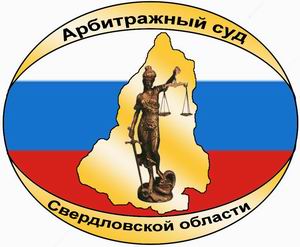 АРБИТРАЖНЫЙ СУДСВЕРДЛОВСКОЙ ОБЛАСТИул. Шарташская, д.4,г. Екатеринбург, 620075тел. (343) 376-10-76, факс (343) 371-40-20e-mail: А60.pressa@arbitr.ruwww.ekaterinburg.arbitr.ru